INDICAÇÃO Nº 4987/2018Sugere ao Poder Executivo Municipal que proceda a poda das árvores defronte a Emefei Anália de Lucca Furlan na Rua Coronel Hélio Caldas nº 101 no Cruzeiro do Sul.Excelentíssimo Senhor Prefeito Municipal, Nos termos do Art. 108 do Regimento Interno desta Casa de Leis, dirijo-me a Vossa Excelência para sugerir ao setor competente que proceda a poda das árvores defronte a Emefei Anália de Lucca Furlan na Rua Coronel Hélio Caldas nº 101 no Cruzeiro do Sul.Justificativa:Fomos procurados por pais de alunos, solicitando essa providência, pois, segundo eles as referidas árvores estão com a copa grande fazendo com que os veículos escolares tenham que parar praticamente no meio da rua para os desembarcarem e embarcarem podendo ocorrer acidentes.Plenário “Dr. Tancredo Neves”, em 08 de Novembro de 2018.José Luís Fornasari“Joi Fornasari”- Vereador -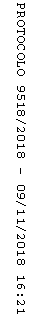 